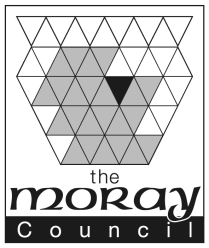 Kinship Care ReferenceReferee DetailsHow much, and what type of contact do you currently have with the applicant?Please commentDo you have any concerns that children / young people placed with the applicant may be at risk of harm?	Yes / No Please commentDo you believe the applicant is able to provide appropriate care for children?	      Yes / No Please commentYour responses are confidential and will not be shared with the applicant without your consent.Do you give your consent for this reference to be shared?		Yes / NoSigned ........................................................		Date ............................NameAddressName of applicantAddress of applicantHow long have you known the applicantIn what capacity (ie friend/neighbour)